حضرات السادة والسيدات،تحية طيبة وبعد،1	أود إبلاغكم بأن الاتحاد الدولي للاتصالات بصدد تنظيم الدورة الثانية من "المؤتمر DC3 - من العملات المشفرة إلى العملات الرقمية للمصارف المركزية (CBDC)" المقرر عقدها بشكل افتراضي في الفترة 24-27 يناير 2023.
وينظَّم المؤتمر DC3 في إطار أنشطة المبادرة العالمية للعملات الرقمية التي تمثل التعاون المشترك بين الاتحاد الدولي للاتصالات (ITU) ومبادرة "مستقبل العملة الرقمية" لجامعة ستانفورد.2	ويهدف المؤتمر DC3 إلى الجمع بين قادة الفكر من دوائر الصناعة وواضعي السياسات وهيئات وضع المعايير والمنظمات الدولية والمصارف المركزية ومقدمي منصات العملات الرقمية وخبراء صناعة العملات المشفرة والعملات المشفرة المستقرة، لتقاسم وتبادل المعلومات حول خبراتهم وحول تنفيذ المشاريع التجريبية. كما يوفر المؤتمر منصة متعددة التخصصات للباحثين والممارسين ودوائر الصناعة لعرض ومناقشة أحدث الابتكارات والاتجاهات والمعايير فضلاً عن التحديات العملية بهذا الشأن والحلول المعتمدة في مجالات العملات الرقمية.3	وسيلقي المؤتمر الضوء على عمل المبادرة العالمية للعملات الرقمية وعلى الاتجاهات والمبادرات الناشئة لدوائر الصناعة في مجال العملات الرقمية، فيما يتعلق بما يلي: أ )	تبادل الأفكار حول أحدث الاتجاهات والإطار السياساتي والتنظيمي والتطبيقات المبتكرة المتعلقة بالعملات الرقمية للمصارف المركزية والعملات المشفرة والعملات المشفرة المستقرة والتمويل اللامركزي (DeFi)؛ب)	مناقشة التكنولوجيات الناشئة التي تدفع الابتكارات في مجال العملات الرقمية والمجالات التي تحتاج إلى معايير تقنية؛ج)	تعزيز الحوار بين أصحاب المصلحة والمنظمين في النظام الإيكولوجي للعملات الرقمية فيما يتعلق بالدروس الرئيسية المستفادة من التنفيذ التجريبي للعملات الرقمية.4	وسيتألف الحدث الذي سيستغرق أربعة أيام مما يلي: ‘1’	مساران مواضيعيان بشأن العملات الرقمية للمصارف المركزية وبشأن العملات المشفرة والعملات المشفرة المستقرة على التوالي.‘2’	جلسات تباحث معمق بشأن النموذج الأنطولوجي للعملات الرقمية والمعايير التقنية لقابلية التشغيل البيني للعملات الرقمية ومعماريات العملات المشفرة المستقرة، على التوالي.‘3’	حلقات نقاش رفيعة المستوى بشأن مواضيع مثل معمارية المشاريع التجريبية للتجزئة في مجال العملات الرقمية للمصارف المركزية، ونماذج تكنولوجيا السجلات الموزعة من أجل تصميم العملات الرقمية للمصارف المركزية، وأهمية أنظمة الدفع خارج الإنترنت فيما يتعلق بالعملات الرقمية للمصارف المركزية والشمول المالي، والكفاءة التي يمكن أن تحققها العملات المشفرة المستقرة فيما يتعلق بالشمول المالي، وفرص التمويل اللامركزي (DeFi)، ومتطلبات تحديد الهوية والخصوصية فيما يتعلق بالعملات الرقمية للمصارف المركزية.5	والمشاركة في المؤتمر مجانية ومفتوحة أمام جميع الدول الأعضاء في الاتحاد وأعضاء القطاع والمنتسبين والهيئات الأكاديمية وأمام أي شخص من أي بلد عضو في الاتحاد يرغب في المساهمة في العمل.6	وستتاح جميع المعلومات ذات الصلة المتعلقة بالمؤتمر (المتحدثون، رابط التسجيل، تفاصيل التوصيل عن بُعد) في الصفحة الإلكترونية للحدث المتاحة هنا:	
  https://www.itu.int/en/ITU-T/Workshops-and-Seminars/2023/0124/Pages/default.aspx. وسيخضع هذا الموقع الإلكتروني للتحديث بانتظام كلما وردت معلومات جديدة أو معدّلة. ويرُجى من المشاركين المواظبة على زيارة الصفحات الإلكترونية ذات الصلة للاطلاع على أحدث المعلومات. والرجاء ملاحظة أن التسجيل إلزامي.وتفضلوا بقبول فائق التقدير والاحترام.تشيساب لي
مدير مكتب تقييس الاتصالات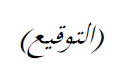 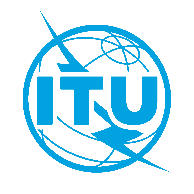 الاتحـاد الدولـي للاتصـالاتمكتب تقييس الاتصالاتجنيف، 10 نوفمبر 2022المرجع:TSB Circular 54
TSB Events/VMإلى:-	إدارات الدول الأعضاء في الاتحاد؛-	أعضاء قطاع تقييس الاتصالات بالاتحاد؛-	المنتسبين إلى قطاع تقييس الاتصالات؛-	الهيئات الأكاديمية المنضمة إلى الاتحادنسخة إلى:-	رؤساء لجان الدراسات ونوابهم؛-	مديرة مكتب تنمية الاتصالات؛-	مدير مكتب الاتصالات الراديوية-	مديري المكاتب الإقليمية للاتحادللاتصالVijay Maureeإلى:-	إدارات الدول الأعضاء في الاتحاد؛-	أعضاء قطاع تقييس الاتصالات بالاتحاد؛-	المنتسبين إلى قطاع تقييس الاتصالات؛-	الهيئات الأكاديمية المنضمة إلى الاتحادنسخة إلى:-	رؤساء لجان الدراسات ونوابهم؛-	مديرة مكتب تنمية الاتصالات؛-	مدير مكتب الاتصالات الراديوية-	مديري المكاتب الإقليمية للاتحادالهاتف:+41 22 730 5591إلى:-	إدارات الدول الأعضاء في الاتحاد؛-	أعضاء قطاع تقييس الاتصالات بالاتحاد؛-	المنتسبين إلى قطاع تقييس الاتصالات؛-	الهيئات الأكاديمية المنضمة إلى الاتحادنسخة إلى:-	رؤساء لجان الدراسات ونوابهم؛-	مديرة مكتب تنمية الاتصالات؛-	مدير مكتب الاتصالات الراديوية-	مديري المكاتب الإقليمية للاتحادالفاكس:+41 22 730 5853إلى:-	إدارات الدول الأعضاء في الاتحاد؛-	أعضاء قطاع تقييس الاتصالات بالاتحاد؛-	المنتسبين إلى قطاع تقييس الاتصالات؛-	الهيئات الأكاديمية المنضمة إلى الاتحادنسخة إلى:-	رؤساء لجان الدراسات ونوابهم؛-	مديرة مكتب تنمية الاتصالات؛-	مدير مكتب الاتصالات الراديوية-	مديري المكاتب الإقليمية للاتحادالبريد الإلكتروني:tsbevents@itu.intإلى:-	إدارات الدول الأعضاء في الاتحاد؛-	أعضاء قطاع تقييس الاتصالات بالاتحاد؛-	المنتسبين إلى قطاع تقييس الاتصالات؛-	الهيئات الأكاديمية المنضمة إلى الاتحادنسخة إلى:-	رؤساء لجان الدراسات ونوابهم؛-	مديرة مكتب تنمية الاتصالات؛-	مدير مكتب الاتصالات الراديوية-	مديري المكاتب الإقليمية للاتحادالموضوع:المؤتمر DC3- من العملات المشفرة إلى العملات الرقمية للمصارف المركزية (CBDC)
(اجتماعات افتراضية بالكامل، 27-24 يناير 2023)المؤتمر DC3- من العملات المشفرة إلى العملات الرقمية للمصارف المركزية (CBDC)
(اجتماعات افتراضية بالكامل، 27-24 يناير 2023)